Crna Gora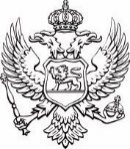 Uprava za vode Br: 11/22-0101-                                                                                          septembar 2022. godineShodno članu 12 stav 1 tačka 8 Zakona o slobodnom pristupu informacijama,Objavljujemo i spisak državnih službenika i namještenika, sa njihovim službeničkim i namješteničkim zvanjima:Milena Ivanović, raspoređena  na službeničko mjesto Samostalna savjetnica II za opšte i kadrovske poslove u Službi za opšte i finansijske poslove;Milo Radović, raspoređen  na službeničko mjesto Samostalni savjetnik I za upravljanje vodnim područjem Jadranskog sliva u Odjeljenju za upravljanje vodnim područjem Dunavskog i  Jadranskog sliva;Nataša Rakočević, raspoređena  na službeničko mjesto Samostalna savjetnica I za upravljanje javnim vodnim dobrom u Sektoru za upravljanje vodama;Vesna Kovačević, raspoređena na službeničko mjesto Samostalna referentkinja-upisničarka-arhivarka u Službi za opšte i finansijske poslove;Vesna Karadžić, raspoređena  na službeničko  mjesto Samostalna savjetnica I za korišćenje voda u Sektoru za upravljanje vodama;Tamara Cimbaljević, raspoređena na službeničko mjesto Samostalna savjetnica III u Odjeljenju za vodni informacioni sistem i monitoring voda;Danilo Globarević, raspoređen na službeničko mjesto Samostalni savjetnik I za finansijsko računovodstvene poslove u Službi za opšte i finansijske poslove.